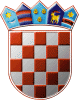 REPUBLIKA HRVATSKAVARAŽDINSKA ŽUPANIJAOPĆINA SVETI ILIJAOBRAZLOŽENJEUZ PRORAČUN OPĆINE SVETI ILIJAZA RAZDOBLJE OD 01. SIJEČNJA DO 31. PROSINCA 2024. GODINEOBRAZLOŽENJE UZ PRORAČUN OPĆINE SVETI ILIJA za razdoblje 2024.- 2026.godineTemeljem članka 42. Zakona o proračunu (NN 144/21) predstavničko tijelo jedinice lokalne i područne (regionalne) samouprave obvezno je do kraja tekuće godine donijeti proračun za iduću, kao i projekciju proračuna za sljedeće dvije proračunske godine. Metodologija izrade proračuna propisana je Zakonom o proračunu (NN 144/21) i podzakonskim aktima kojima se regulira provedba Zakona–Pravilnikom o proračunskim klasifikacijama (NN 26/10, 120/13 i 1/20) i novim Pravilnikom o proračunskom računovodstvu i računskom planu (NN 124/14 , 115/15, 87/16, 3/18 ,126/19 i 108/20) koji se primjenjuje od 2017.g. Metodologija izrade proračuna nije se mijenjala. Smjernicama ekonomske i fiskalne politike Vlada Republike Hrvatske daju se parametri Ministarstvu financija za izradu Upute za izradu državnog proračuna i Uputa za izradu proračuna jedinica lokalne i područne (regionalne) samouprave. Proračun Općine Sveti Ilija za 2024.g. temelji se na ranije usvojenoj projekciji uz određena odstupanja u odnosu na projekciju uvjetovana izmjenama zakonskih okvira, posebno izmjenama poreznih propisa te općinskih odluka, kao i dinamikom realizacije planiranih aktivnosti i projekata. Temeljem navedenog, Proračun za 2024. godinu donosi se na razini skupine računa (druga razina računskog plana), isto kao za 2025. i 2026. godinu. Ova, zakonom propisana, manje detaljna razina prikazivanja planskih podataka opravdava se većom mogućom fleksibilnosti u izvršavanju proračuna. Naglasak se stavlja na planiranje po programima (a unutar njih po aktivnostima i projektima), a ne na vrstu i visinu pojedinačnog troška u okviru nekog programa (planiranog na nekom nižem nivou). U pisanom obrazloženju koje prati proračun važno je utvrditi i istaknuti zakonsku podlogu te ciljeve i željene rezultate svakog pojedinačnog programa. Naziv akta: Proračun Općine Sveti Ilija za 2024. godinu i projekcija Proračuna za razdoblje 2025. i 2026. godine Zakonodavni okvir: - Zakon o proračunu („Narodne novine“ broj 144/21) - Pravilnik o proračunskim klasifikacijama („Narodne novine“ broj 26/10 , 120/13 i 1/20 ) - Pravilnik o proračunskom računovodstvu i Računskom planu („Narodne novine“ broj 124/14,115/15,87/16, 3/18 , 126/19 i 108/20) Temeljna pitanja koja se trebaju urediti predmetnim aktom: Člankom 42. stavkom 1. Zakona o proračunu (“Narodne novine” broj 144/21) propisano je da predstavničko tijelo donosi Proračun na razini skupine ekonomske klasifikacije za iduću proračunsku godinu isto tako i za slijedeće dvije proračunske godine do kraja tekuće godine s mogućom primjenom proračuna od 01. siječnja godine za koju se isti donosi, odnosno u konkretnom slučaju za 2024. godinu. Prema načelu uravnoteženosti propisanom člankom 10. Zakona o proračunu Proračun za proračunsku godinu mora biti uravnotežen što znači da ukupni prihodi i primici pokrivaju ukupne rashode i izdatke, pa ukoliko se tijekom proračunske godine povećaju ili smanje iznosi na prihodovnoj ili rashodovnoj strani uslijed nepredviđenih okolnosti proračun se mora uravnotežiti izmjenama i dopunama proračuna.Knjigovodstveno evidentiranje prihoda i rashoda provedeno je prema odredbama Pravilnika o proračunskom računovodstvu i Računskom planu („Narodne novine“ broj 124/14., 115/15., 87/16., 3/18.,126/19 i 108/20.). Proračun se donosi i izvršava u skladu s proračunskim načelima propisanim člankom 6. Zakona i to: - načelo jedinstva i točnosti proračuna- načelo proračunske godine ( proračun se donosi i vrijedi za jednu kalendarsku godinu od 1.siječnja do 31.prosinca kalendarske godine pa isto važi za izmjene i dopune Proračuna), - načelo višegodišnjeg planiranja ( plan za proračunsku godinu i projekcije za sljedeće dvije godine)- načelo uravnoteženosti ( ukupni prihodi i primici pokrivaju ukupne rashode i izdatke),- načelo obračunske jedinice ( prihodi i primici, rashodi i izdaci iskazani su u službenoj valuti RH),- načelo univerzalnosti ( prihodi i primici služe za podmirivanje svih rashoda i izdataka),- načelo specifikacije (prihodi i primici proračuna raspoređeni su po ekonomskoj klasifikaciji i iskazani prema izvorima, a rashodi i izdaci prema proračunskim klasifikacijama ), - načelo dobrog financijskog upravljanja ( propisano je postupanje, odnosno izvršavanje proračuna u skladu s načelima ekonomičnosti, učinkovitosti i djelotvornosti), te - načelo transparentnosti  podrazumijeva pravodobno objavljivanje vjerodostojnih dokumenata i informacija na sustavan način)IZVJEŠTAJ O PRIHODIMA I RASHODIMA, PRIMICIMAI OPĆI DIOA.	RAČUN PRIHODA I RASHODAKonsolidirani proračun Općine Sveti Ilija za 2024. godinu sastoji se od prihoda i rashoda Općine Sveti Ilija i proračunskog korisnika dječji vrtić Gumbek. Ukupni prihodi iznose 3.866.395,00 EUR-a, a ukupni rashodi iznose 3.984.895,00 EUR-a.U 2024. godini Općina Sveti Ilija planira ostvariti ukupne prihode u iznosu od 3.416.395,00 EUR-a, a proračunski korisnik prihode u iznosu od 450.000,00 EUR-a. U navedene prihode proračunskog korisnika uključeni su i prihodi iz proračuna Općine Sveti Ilija u iznosu od 190.266,00 EUR-a.U 2024. godini Općina Sveti Ilija planira ostvariti rashode u ukupnom iznosu od 3.794.629,00 EUR-a. U navedenom iznosu sadržani su i rashodi za proračunskog korisnika, koje pokriva Općina iz svojih prihoda, u iznosu od 190.266,00 EUR-a. Proračunski korisnik planira ostvariti rashode u ukupnom iznosu od 450.000,00 EUR-a.Prihodi od poreza obuhvaćaju prihode od poreza na dohodak, poreza na imovinu i poreza na robu i usluge, a najveće učešće u prihodima od poreza imaju prihodi od poreza na dohodak.Prihodi od pomoći ostvaruju se iz državnog proračuna, Varaždinske županije, Hrvatskog zavoda za zapošljavanje, EU fondova i Hrvatskih voda.Vlastiti prihodi dječjeg vrtića, prihodi od komunalne naknade i komunalnog doprinosa, grobne naknade najveći su dio prihoda po posebnim propisima.Prihodi od prodaje proizvedene dugotrajne imovine planiraju se ostvariti prodajom stambenih objekata i zemljišta dobivenih ošasnom imovinom.Struktura rashodaKod rashoda za plaće obuhvaćene su plaće zaposlenika u Jedinstvenom upravnom odjelu, plaće za zaposlene u dječjem vrtiću i plaće za zaposlene osobe na javnim radovima. Udio plaća zaposlenika dječjeg vrtića u ukupnim rashodima dječjeg vrtića iznosi 71,46%. Udio plaća djelatnika Općine u ukupnim rashodima Općine iznosi 5,76%.Udio u ukupnim materijalnim rashodima, naknade troškova zaposlenima  iznose 5.18%, rashodi za materijal i energiju  32,86%, rashodi za usluge 49,22%, naknada troškova osobama izvan radnog odnosa 0,34% i ostali nespomenuti rashodi poslovanja iznosi 12,40%.Najveće planirane investicije u 2024. godini su kupnja zemljišta za koju je planirano 347.500,00 EUR-a, građevinski objekti za koje je planirano 624.000,00 EUR-a (odnosi se izgradnju zgrada javne i društvene namjene u Tomaševcu Biškupečkom, Križancu i Žigrovcu), izgradnja cesta i dodatna ulaganja na cestama.Općina Sveti Ilija ima planirani preneseni manjak iz proteklih godina u iznosu od 180.046,51 EUR-a.B.	RAČUN FINANCIRANJAPrimici od financijske imovine iznose 463.000,00 EUR što se odnosi na kratkoročni kredit (cash pool) Zagrebačke banke d.d. za premošćivanje jaza između prihoda i rashoda u iznosu od 213.000,00 EUR-a. Dugoročni kredit za kupnju zemljišta u iznosu od 250.000,00 EUR-a.Izdaci za financijsku imovinu i otplate zajmova iznose 312.500,00 EUR-a, a odnosi se na:- otplatu glavnice primljenih kredita od tuzemnih kreditnih institucija izvan javnog sektora – kratkoročni Zagrebačkoj banci za premošćivanje jaza između prihoda i rashoda u iznosu od 213.000,00 EUR-a- otplatu glavnice primljenih kredita dugoročni 78.500,00 EUR-a Zagrebačkoj banci. Sukladno odredbama Zakona o proračunu Općina Sveti Ilija  se dugoročno zadužila u Zagrebačkoj banci d.d.,Zagreb, Trg bana Josipa Jelačića 10, OIB 92963223473 za financiranje projekta „Građenje javne i društvene namjene, predškolska ustanova – dječji vrtić na području općine Sveti Ilija, naselje Beletinec“, a temeljem dobivene Odluke o davanju suglasnosti Općine Sveti Ilija za zaduženje kod Zagrebačke banke, od Vlade Republike Hrvatske od 04. lipnja 2020.g., Klasa: 022-03/20-04/237, Urbroj: 50301-25/16-20-2- iznos kredita je 10.000.000,00 kn/ 1.327.228,08 EUR-a- rok korištenja kredita: do 30.11.2021.(kredit se mogao koristiti sukcesivno)- rok otplate: u jednakim mjesečnim ratama, u roku od 10 godina od isteka Roka korištenja Kredita- visina rata utvrđuje se u trenutku isteka Roka korištenja Kredita, na temelju iskorištenog iznosa Kredita- prva rata je dospjela 31.12.2021.g., svaka naredna svakog zadnjeg u mjesecu, a zadnja rata 30.11.2031.g..  - redovna kamata po Redovnoj kamatnoj stopi u visini 1,30% godišnje, fiksna- zatezna kamata po stopi važeće zakonske zatezne kamate koja se primjenjuje na istu vrstu pravnog odnosa, zaračunava se kvartalno, primjenom proporcionalne metode obračuna kamate i kalendarskog broja dana u mjesecu i godini, a dospijeva i naplaćuje se 10. dan po isteku kvartala, u HRK- naknada za obradu kredita: 0,10%  od ugovorenog iznosa Kredita, naknada je uplaćena u iznosu od 10.000,00 kn na žiro-račun Zagrebačke banke d.d. - naknada za rezervaciju sredstava: -- prijevremena otplata kredita: -- za izmjenu uvjeta: 0,10% jednokratno, najmanje 500,00 HRK na iznos na koji se promjena uvjeta odnosi-troškovi: javnobilježničke troškove, troškove pribavljanja ugovornih instrumenata osiguranja povrata Kredita, kao i sve ostale troškove u vezi s ovim Ugovorom snosio je Korisnik kredita.Redoslijed plaćanja:a) troškovi,b) zatezna kamata,c) redovna kamata,d) naknade,e) glavnica  Otplata kredita, redovne i zatezne kamate uplaćuju se u korist računa kreditne partije IBAN HR88236000010000000135100561238.Instrumenti osiguranja povrata kredita: korisnik kredita je prije korištenja Kredita dostavio Kreditoru 1 (jednu) zadužnicu Korisnika kredita na iznos Kredita, uvećano za ugovorene kamate, naknade i ostale troškove, solemniziranu od strane javnog bilježnika.-otplata glavnice primljenih kratkoročnih zajmova od državnog proračuna u iznosu od 21.000,00 EUR po godišnjoj prijavi za nedostatna sredstva i zajma za odgođena plaćanja.II	POSEBNI DIOPlanirani rashodi prema programima i aktivnostima:•	Javna uprava i administracija Općinskog vijeća -54.400,00 EUR-aAktivnosti su vezane uz financiranje rada predstavničkog tijela, političkih stranaka, financiranje aktivnosti mjesnih odbora, manifestacije i obilježavanje prigodnih blagdana.• 	Javna uprava i administracija Općinski načelnik – 67.000,00 EUR-aAktivnosti vezane uz financiranje rada izvršnog tijela odnosi se na naknadu za rad, uslugu promidžbe i informiranja, reprezentacija, izdanje općinskog lista, te proračunska pričuva.•	Javna uprava i administracija JUO Općine -524.770,00 EUR-aVezano za potrebe funkcioniranja Općinske uprave kroz ovaj program se planiraju sredstva za isplatu bruto plaća i naknada zaposlenicima i materijalni rashodi potrebni za funkcioniranje Uprave. Rashodi za zaposlene čine bruto plaće zaposlenika (službenika). U okviru materijalnih rashoda planirani su drugi rashodi  (naknade za prijevoz, stručno usavršavanje, troškovi uredskog materijala, telefona, poštarine, usluge čišćenja, osiguranje imovine i ostalih komunalnih usluga, tekuća i investicijska održavanja opreme, usluge promidžbe i informiranja, usluge platnog prometa, i dr.) Rashodi za nabavu nefinancijske imovine predviđeni su za nabavu opreme, programa za obavljanje poslova uprave. Tu su planirani i rashodi za otplatu kredita (kamate i otplata glavnice) i beskamatnog zajma Ministarstvu financija RH.•	Održavanje komunalne infrastrukture- 1.054.575,00 EUR-a-Sastoji se od aktivnosti za financiranje osnovnih komunalnih aktivnosti (plaće za komunalne djelatnike i za zaposlene na javnim radovima, naknade za prijevoz, stručno usavršavanje, troškovi energije, nabavu radne i zaštitne odjeće i obuće, usluge čišćenja, osiguranje imovine i ostalih komunalnih usluga, tekuća i investicijska održavanja prijevoznih sredstava i opreme, nabavu strojeva za održavanje groblja i javnih površina i nabavu kombi vozila- 228.270,00 EUR-a.-Održavanje cestovne infrastrukture (nabava i prijevoz šljunka,  održavanje ner. cesta, zimsko čišćenje, tekuće pomoći izvanproračunskim korisnicima drugih proračuna -ŽUC izgradnja i modernizacija nerazvrstanih cesta) – 390.000,00 EUR-a-Održavanje javne rasvjete (javna rasvjeta, popravak i zamjena žarulja, nabava i postavljanje novih LED žarulja)  - 90.000,00 EUR-a-Održavanje groblja (tekuće i investicijsko održavanje groblja, odvoz smeća, nabava materijala za održavanje groblja, otkup zemljišta za proširenje groblja u Žigrovcu, dodatna ulaganja na groblju u Žigrovcu i u Beletincu i dodatna ulaganja na mrtvačnicama u Beletincu i Žigrovcu) – 166.650,00 EUR-Održavanje javnih površina (nabava šljunka, održavanje i uređenje javnih površina, ukrašavanje trgova, gorivo, kupnja zemljišta za uređenje rudnika, nabava strojeva i opreme) – 93.500,00 EUR-a-Arheološka istraživanja (zemljište Hosta) – 20.000,00 EUR-a-Gospodarenje otpadom (odvoz smeća i zbrinjavanje bala, pristojbe i naknade troškova gospodarenja otpadom, kapitalne pomoći proračunskom korisniku za izgradnju sortirnice) – 66.155,00 EUR-a•	Upravljanje imovinom – 1.040.500,00 EUR-a-Za UPU Sveti Ilija i Beletinec – 265.000,00 EUR-a-Općinske zgrade (izgradnju društvenih domova Križanec, Tomaševec B. i Žigrovec, etno kuća, oprema i namještaj za domove) – 329.000,00 EUR-a-Ošasna imovina (zemljišta i kuće) – 34.000,00 EUR-a-Izgradnja dječjih igrališta i sportskih terena (modernizacija dječjih igrališta, modernizacija sportskih terena NK Obreš i NK Bednja, rekonstrukcija građevinskih objekata svlačionice NK Obreš i NK Bednja)- 370.500,00 EUR-a-Interpretacijski centar sjevernog toka rijeke Bednja i ITU mehanizam (prirodna materijalna imovina Slugovine i ŠRK Keder i stara škola u Sv. Iliji-predinkubacija) – 42.000,00 EUR-a•	Program jačanja gospodarstva-Poduzetnička zona – 3.500,00 EUR-a•	Razvoj i upravljanje sustava vodoopskrbe, odvodnje i zaštite voda – 283.000,00 EUR-a-Izgradnja vodovodne mreže – 5.000,00 EUR-a-Izgradnja kanalizacijske mreže (aglomeracija Varaždin, kanalizacija Sv. Ilija, Seketin i Beletinec-Krušljevec) – 251.000,00 EUR-a-Izgradnja hidroelektrane (izrada projekata) – 27.000,00 EUR-a• 	Demografske mjere – 65.000,00 EUR-a-Mjere pomoći za stjecanje i uređenje nekretnina – 50.000,00 EUR-a-Pomoć novorođenoj djeci – 15.000,00 EUR-a•	Predškolski odgoj – 353.300,00 EUR-a (financiranje male škole, sufinanciranje dječjih vrtića, financiranje asistenata, pokloni djeci za Svetog Nikolu)•	Osnovno i srednjoškolsko obrazovanje – 71.500,00 EUR-a (financiranje produženog boravka djece u školama, nagrade učenicima za postignuća, pokloni za Svetog Nikolu)•	Visoko obrazovanje – 18.000,00 EUR-a (stipendije, božićnice i nagrade za postignuća)•	Razvoj sporta i rekreacije – 40.000,00 EUR-a•	Socijalna skrb –50.850,00 EUR-a (maturalna putovanja, škola plivanja, božićnice umirovljenicima, plaćanje vode i el. energije socijalno ugroženim osobama, stanovanje i Crveni križ )•	Razvoj civilnog društva – 9.000,00 EUR-a•	Organiziranje i provođenje zaštite i spašavanja – 69.500,00 EUR-a (donacije VZO, HGSS, oprema za Civilnu zaštitu, izrada procjena i plana)•	Promicanje kulture – 138.000,00 EUR-a (financiranje programa KUD Beletinec, Udruga žena sela Doljan, Turistička zajednica „Varaždinske bregi“, crkve, izleti mještana, glumački festival)•	Potpora poljoprivredi – 4.500,00 EUR-a (projekti, subvencije pčelarima)•	Predškolski odgoj (dječji vrtić) – 450.000,00 EUR-a PRORAČUNSKI KORISNIK DJEČJI VRTIĆ „GUMBEK“Dječji vrtić „Gumbek“ – Beletinec je javna ustanova  čiji je osnivač Općina Sveti Ilija. Ostvaruje programe predškolskog odgoja na temelju godišnjeg plana i programa odgojno-obrazovnog rada koji se donosi za svaku pedagošku godinu. Program predškolskog obrazovanja planira se realizirati kod obavljanje osnovne djelatnosti predškolske ustanove, te provođenje aktivnosti predškole.U 2024. godini dječji vrtić „Gumbek“ planira ostvariti ukupne prihode od 452.000,00 EUR-a, od toga  vlastite prihode  250.500.00 EUR-a, prihode  iz proračuna Općine Sveti Ilija u iznosu 194.966.00 EUR-a, tekuće pomoći iz državnog proračuna  720,00 EUR, prihode od imovine 814,00 EUR te tekuće donacije 1.000,00 EUR-a, STRUKTURA PRIHODA	       U EUR-imaNajveće učešće u prihodima odnosi se na prihode pomoći iz nadležnog proračuna odnosno Općine Sveti Ilija za financiranje rashoda poslovanja i za financiranje rashoda za nabavu nefinancijske imovine, a zatim na prihode po posebnim propisima( vlastiti prihodi)  koji se odnose na sufinanciranje cijene usluge, te na tekuće donacije od ostalih subjekata izvan općeg proračuna.Ostale prihode čine  pomoći koje se odnose  na pomoći od HZMO-a, HZZ-a i HZZO-a te na tekuće pomoći iz državnog proračuna proračunskim korisnicima proračuna.U 2024. godini dječji vrtić „Gumbek“ planira ostvariti rashode u iznosu od 450.000,00 EUR-a.STRUKTURA RASHODA                                                  u EUR-ima.	postotakKod rashoda za zaposlene obuhvaćene su plaće za zaposlene, ostali rashodi za zaposlene i doprinosi za obvezno zdravstveno osiguranje.Materijalni rashodi odnose se na naknadu troška zaposlenicima (službena putovanja, naknada za prijevoz i stručno usavršavanje zaposlenika), rashodi za materijal i energiju (uredski materijal, materijal i sirovine koji najvećim dijelom obuhvaća nabavu namirnica, te energija, materijal i dijelovi za tekuće i investicijsko održavanje, sitni inventar i službenu, radnu i zaštitnu odjeću za zaposlenike. Rashodi za usluge obuhvaćaju usluge telefona, pošte, usluge tekućeg i investicijskog održavanja, komunalne usluge, zdravstvene i intelektualne usluge kao i računalne te ostale usluge. U materijalne rashode ubrajaju se i ostali nespomenuti rashodi poslovanja koji se odnose na naknade za rad predstavničkih i izvršnih tijela, povjerenstva, premije osiguranja, reprezentacija, pristojbe i naknade te ostali nespomenuti rashodi poslovanja.Financijske rashode čine bankarske usluge i usluge platnog prometa te ostali nespomenuti financijski rashodi.Rashodi za nabavu nefinancijske imovine odnose se na uredsku opremu i namještaj, opremu za održavanje i zaštitu, uređaje , strojeve i opremu za ostale namjene te na ulaganja u računalne programe.Planirani manjak iz prethodnih godina iznosi 2.000,00 EUR.Svojom djelatnošću dječji vrtić ima cilj osigurati veći standard predškolskog odgoja na području Općine Sveti Ilija i ostvariti kvalitetu smještaja djece u predškolskoj ustanovi u skladu s normativima utvrđenog standarda u svrhu očuvanja tjelesnog i mentalnog razvoja djece.III	STRATEŠKO PLANIRANJEGlavne odrednice prijedloga Proračuna i Projekcije usklađene su sa strateškim ciljevima Općine Sveti Ilija definiranima usvojenim Provedbenim programom Općine Sveti Ilija 2022.- 2025. godine:-	Razvoj kvalitetnog obrazovanja u skladu s trendovima te bogat i uključiv društveni život,- 	Podizanje društvenog standarda stanovnika općine i kvalitete ljudskih resursa općine-	Razvijena komunalna i prometna infrastruktura te zaštita i održivo korištenje prirode i okoliša- 	Poboljšanje institucionalnog okvira za upravljanje općinom.Isto se očituje u realizaciji kapitalnih projekata, daljnjih ulaganja u izgradnju komunalne i društvene infrastrukture te provedbi programa javnih potreba u društvenim djelatnostima.Prijedlogom Proračuna i Projekcije prioritet je bilo zadržati financiranje svih oblika i mjera pomoći građanima (udruge građana, pomoći umirovljenicima, mladima, poticanje nataliteta itd.). Isto tako nastaviti će se podupirati događanja i manifestacije koje će dovesti do povećanja broja gostiju i posjetitelja, ali i doprinijeti daljnjem razvoju.Prijedlogom Proračuna i projekcije u bitnome je planiran nastavak kapitalnih investicija bitnih za daljnji razvoj Općine. To se prvenstveno odnosi na projekte:1.	Izgradnja i rekonstrukcija objekata javne i društvene namjeneProjekt se odnosi na izgradnju društvenih domova u Križancu i Žigrovcu i rekonstrukciju društvenog doma u Tomaševcu Biškupečkom.2.	Proširenje mjesnog groblja u Beletincu i Žigrovcu, modernizacija i sanacija grobnih kuća u Beletincu i ŽigrovcuNa grobnoj kući u Žigrovcu potrebno je promijeniti krovište, a grobnu kuću u Beletincu potrebno je sanirati zbog napuknuća, potrebno je nadograditi pomoćnu prostoriju te zamijeniti postojeću drvenu stolariju sa PVC. Također je planirano proširenje mjesnih groblja u Beletincu i Žigrovcu zbog manjka prostora za ukope. 3.	lzgradnja sustava LED javne rasvjeteNa području Općine Sveti Ilija još uvijek je postavljen velik broj svjetiljki javne rasvjete koje nisu LED tehnologije. U skladu s navedenim, potrebno je izmijeniti svjetiljke novim, efikasnim LED svjetiljkama.4.	Pročišćavanje otpadnih voda - aglomeracijaProjekt ,,Sustav odvodnje i pročišćavanja otpadnih voda aglomeracije Varaždin" je višegodišnji projekt koji se provodi na području koje obuhvaća 11 jedinica lokalne samouprave. Na području Općine Sveti Ilija obuhvaćena su 4 naselja i to: Tomaševec Biškupečki, Križanec, Doljan i Žigrovec.Trenutno se na području naselja Sveti Ilija provodi projekt sustava pročišćavanja i odvodnje otpadnih voda. U predmetnom razdoblju planira se izgradnja sustava pročišćavanja i odvodnje otpadnih voda u ostalim naseljima i to: Seketin i Beletinec-Krušljevec.5.  	Izgradnja cestaNastaviti projekt uređenja nerazvrstanih cesta i time poboljšati komunalni standard naših mještana i poboljšati veću sigurnost u prometu.6. 	 Smart villageProjektom se planira osigurati sve ono što u Općini Sveti Ilija kao prigradskom ruralnom prostoru nedostaje, a kako bi se odgovorilo na potrebe suvremenog načina života kroz primjenu tehnoloških dostignuća i omogućavanje jednakih uvjeta za razvoj kao i urbanim područjima. Općina Sveti Ilija želi svojim žiteljima omogućiti sve dostupne pogodnosti dosadašnjeg stupnja tehnološke razvijenosti društva. Kroz primjenu digitalnih tehnologija i inteligentnih rješenja želi se svakom žitelju olakšati pristup općinskim i komunalnim uslugama, te kroz primjenu raznih digitalnih alata i rješenja obogatiti društveni život našeg kraja.7.	 Program stanogradnjeU sklopu programa društveno poticajne stanogradnje nastaviti će se dodjeljivati bespovratna novčana sredstva fizičkim osobama za uređenje, izgradnju i adaptaciju nekretnina u svrhu stanovanja koje su stečene kupnjom, darovanjem ili nasljeđivanjem neizgrađenih građevinskih zemljišta u svrhu izgradnje stambenog objekta i stjecanje kupnjom stambenog objekta u svrhu stanovanja.Kako bi se privukle mlade obitelji, kao i ostanak postojećeg stanovništva, planira se pokrenuti program stanogradnje na području općine Sveti Ilija kupnjom građevinskog zemljišta na području naselja Sveti Ilija i Beletinec te izrada UPE kako bi se iste stavile u funkciju u vidu prodaje gradilišta.							Predsjednik Općinskog vijeća:							Dean Hrastić, dipl.ing.Struktura prihodau EUR-imaVrsta prihodaIznos%Prihodi od poreza2.045.664,0052,90Pomoći1.126.301,0029,13Prihodi od imovine37.514,000,97Prihodi od pristojbi i po posebnim propisima366.200,009,47Prihodi od prodaje proizvoda i robe te pruženih usluga52.500,001,36Prihodi iz nadležnog proračuna i od HZZO-a temeljem ugovornih obveza198.966,005,15Kazne, upravne mjere i ostali prihodi3.000,000,08Prihodi od prodaje neproizvedene dugotrajne imovine5.000,000,13Prihodi od prodaje proizvedene dugotrajne imovine31.250,000,81UKUPNO3.866.395,00100,00Vrsta rashodaIznos%Rashodi za zaposlene535.300,0013,43Materijalni rashodi730.645,0018,34Financijski rashodi43.200,001,08Subvencije3.000,000,08Pomoći dane u inozemstvo i unutar općeg proračuna363.000,009,11Naknade građanima i kućanstvima187.300,004,70Ostali rashodi575.150,0014,43Rashodi za nabavu neproizvedene dugotrajne imovine347.500,008,72Rashodi za nabavu proizvedene dugotrajne imovine722.800,0018,14Rashodi za dodatna ulaganja na nefinancijskoj imovini477.000,0011,97UKUPNO3.984.895,00100,00Pomoći iz inozemstva i unutar općeg proračuna                         720,00Prihodi od imovine                          814,00Prihodi od upravnih i administrativnih pristojbi po posebnim propisima i naknada                 250.500,00Prihodi od prodaje proizvoda i robe te pruženih usluga i prihodi od donacija                      1.000,00Prihodi iz nadležnog proračuna i od HZZO-a temeljem ugovornih obveza                  198.966,00                                        UKUPNO                  452.000,00VRSTA RASHODARashodi za zaposlene              316.710,0071,46 %Materijalni rashodi              124.490,0028,08%Financijski rashodi                   1.700,00Ostali rashodi                      300,00Rashodi za nabavu nefinancijske imovine                   6.800,00UKUPNO              450.000,00